LAMPIRAN A2KUESIONER PMA SETELAH TRY OUT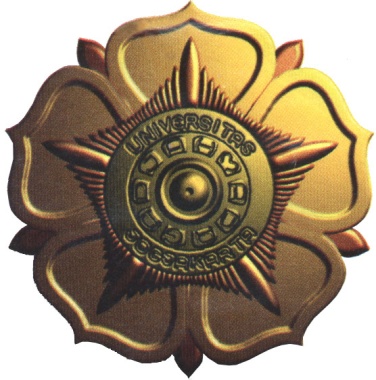 PENGANTARAssalamu’laikum warahmatullahi wa barakatuhTeman-teman, berikut di halaman-halaman berikut terdapat berberapa pernyataan yang berkaitan dengan perilaku mengemudi teman-teman sehari-hari. Silahkan teman-teman baca secara teliti dan berikan jawaban sesuai dengan diri teman-teman. Tidak ada jawaban yang benar atau salah. Kami sangat menghargai apapun jawaban yang teman-teman pilih.Silahkan teman-teman melengkapi identitas diri sebagaimana yang tercantum di bawah. Identitas teman-teman sangat kami perlukan untuk tindak lanjut penelitian. Kerahasiaan jawabanmu dijamin dan dijunjung tinggi oleh etika akademik penelitian. Seluruh informasi tentang identitas diri segera dimusnahkan/dihancurkan setelah semua data penelitian telah dikumpulkan.Terima kasih atas kesediaan, kesungguhan, dan kejujuran teman-teman dalam menjawab setiap pertanyaan. Mudah-mudahan Allah SWT membalas kebaikan teman-teman dengan kebaikan yang lebih banyak dan kemuliaan yang lebih tinggi. AminWassalamu’alaikum warahmatullahi wa barakatuh		Hormat Kami,		Thobagus Moh. Nu’manDATA DEMOGRAFISNama	:Jenis Kelamin	:Usia	:Jenis Kendaraan	: (Pilih kendaraan yang paling sering digunakan)Mobil	Merk	:	cc.	:Motor	Merk	:	cc.	:Berapa jarak tempuh dalam enam bulan terakhir?__________________kmApakah Saudara memiliki SIM ? a. Ya		b. TidakApakah Saudara pernah melanggar peraturan lalu lintas? a. Pernah	b. TidakJika pernah, berapa kali ?Satu kaliDua kaliTiga kaliLain-lain, _______________Sebutkan jenis pelanggaran yang Saudara lakukan?Apakah Saudara pernah mengalami kecelakaan lalu lintas? a. Pernah		b. Tidak Jika pernah, berapa kali?Satu kaliDua kaliTiga kaliLain-lain, _______________Sebutkan jenis kecelakaannya (termasuk peran saudara dalam kecelakaan tersebut)____________________________________________________________________________________________________________________________________________________________________________________________________________________________________________________________________________________________________________________PETUNJUK PENGERJAAN UNTUK BAGIAN A, B, C, D, dan ELingkarilah pada pilihan jawaban yang tersedia untuk setiap pertanyaan yang diajukan sesuai dengan diri teman-teman.Contoh : Mengkonsumsi coklat dapat membuat saya lebih tenangSangat tidak setuju : __1__ : __2__ : __3__ : __4__ : __5__ : __6__ : __7__ : Sangat setujuJika teman-teman berpikir sangat tidak setuju bahwa mengkonsumsi cokelat membuat tenang, teman-teman dapat melingkari angka 1Sangat tidak setuju : __1__ : __2__ : __3__ : __4__ : __5__ : __6__ : __7__ : Sangat setujuBAGIAN AMenerobos lampu lalu lintas dapat membuat saya lebih cepat sampai tujuan Sangat tidak setuju : __1__ : __2__ : __3__ : __4__ : __5__ : __6__ : __7__ : Sangat setujuMempercepat laju kendaraan melebihi batas kecepatan yang seharusnya (“ngebut”) merupakan cara saya untuk katarsis Sangat tidak setuju : __1__ : __2__ : __3__ : __4__ : __5__ : __6__ : __7__ : Sangat setujuMenghalang-halangi kendaraan lain untuk mendahului kendaraan saya membuat saya senang dan puas Sangat tidak setuju : __1__ : __2__ : __3__ : __4__ : __5__ : __6__ : __7__ : Sangat setujuMembunyikan klakson berkali-kali terhadap pengemudi lain merupakan cara saya untuk diberi akses jalan oleh pengendara lain Sangat tidak setuju : __1__ : __2__ : __3__ : __4__ : __5__ : __6__ : __7__ : Sangat setujuMempercepat laju kendaraan saat lampu lalu lintas sudah menunjukkan lampu kuning berisiko ditilang polisi Sangat tidak setuju : __1__ : __2__ : __3__ : __4__ : __5__ : __6__ : __7__ : Sangat setujuMenyalakan lampu “dim” terhadap pengendara lain yang berjalan lambat agar memberi jalan dapat mengakibatkan konflik dengan pengemudi tersebut  Sangat tidak setuju : __1__ : __2__ : __3__ : __4__ : __5__ : __6__ : __7__ : Sangat setujuBagi saya, lebih cepat sampai tujuan merupakan hal yang Sangat penting : __1__ : __2__ : __3__ : __4__ : __5__ : __6__ : __7__ : Sangat tidak pentingBagi saya, katarsis merupakan hal yang Sangat penting : __1__ : __2__ : __3__ : __4__ : __5__ : __6__ : __7__ : Sangat tidak pentingBagi saya, memperoleh kesenangan dan kepuasan dalam berkendara merupakan hal yang  Sangat penting : __1__ : __2__ : __3__ : __4__ : __5__ : __6__ : __7__ : Sangat tidak pentingBagi saya, memperoleh akses jalan saat berkendara merupakan hal yang Sangat penting : __1__ : __2__ : __3__ : __4__ : __5__ : __6__ : __7__ : Sangat tidak pentingBagi saya, terkena tilang polisi saat berkendara merupakan hal yang Sangat penting : __1__ : __2__ : __3__ : __4__ : __5__ : __6__ : __7__ : Sangat tidak pentingBagi saya, konflik dengan pengendara lain merupakan hal yang Sangat penting : __1__ : __2__ : __3__ : __4__ : __5__ : __6__ : __7__ : Sangat tidak pentingSebagai mahasiswa saya merasa memiliki keterbatasan waktuSangat Jarang : __1__ : __2__ : __3__ : __4__ : __5__ : __6__ : __7__ : Sangat SeringKeterlambatan menghadiri jam kuliah seringkali saya hadapiSangat Jarang : __1__ : __2__ : __3__ : __4__ : __5__ : __6__ : __7__ : Sangat SeringSaya mengalami provokasi dari pengendara lain saat berkendaraSangat Jarang : __1__ : __2__ : __3__ : __4__ : __5__ : __6__ : __7__ : Sangat SeringSaya terhalang pengendara lain yang berjalan terlalu pelan saat berkendaraSangat Jarang : __1__ : __2__ : __3__ : __4__ : __5__ : __6__ : __7__ : Sangat SeringAdanya upaya kendaraan lain untuk “menyalip” atau mendahului  membuat saya tertantangJarang : __1__ : __2__ : __3__ : __4__ : __5__ : __6__ : __7__ : Sangat SeringSaya memiliki kendaraan yang berada dalam kondisi baikSangat tidak setuju : __1__ : __2__ : __3__ : __4__ : __5__ : __6__ : __7__ : Sangat setujuKeterbatasan waktu yang saya miliki mendorong saya untuk menerobos lampu lalu lintas menjadiSangat Sulit : __1__ : __2__ : __3__ : __4__ : __5__ : __6__ : __7__ : Sangat MudahKeterlambatan menghadiri jam kuliah mendorong saya untuk mengemudikan kendaraan melebihi batas kecepatan yang seharusnya menjadi Sangat Sulit : __1__ : __2__ : __3__ : __4__ : __5__ : __6__ : __7__ : Sangat MudahProvokasi dari pengendara lain saat berkendara mendorong saya untuk mengemudi agresif menjadi Sangat Sulit : __1__ : __2__ : __3__ : __4__ : __5__ : __6__ : __7__ : Sangat MudahPengendara lain yang berjalan terlalu pelan saat berkendara mendorong saya untuk membunyikan klakson berkali-kali menjadi Sangat Sulit : __1__ : __2__ : __3__ : __4__ : __5__ : __6__ : __7__ : Sangat MudahPerasaan tertantang karena adanya upaya kendaraan lain untuk “menyalip” atau mendahului mendorong saya untuk mempercepat laju kendaraan menjadi  Sangat Sulit : __1__ : __2__ : __3__ : __4__ : __5__ : __6__ : __7__ : Sangat MudahKondisi kendaraan yang baik memudahkan saya untuk mempercepat laju kendaraan saat lampu lalu lintas berubah dari lampu kuning ke lampu merah menjadi Sangat Sulit : __1__ : __2__ : __3__ : __4__ : __5__ : __6__ : __7__ : Sangat MudahBAGIAN BBagi saya, membunyikan klakson saat merasa terhalangi kendaraan lainTidak Berguna	: __1__ : __2__ : __3__ : __4__ : __5__ : __6__ : __7__	: BergunaBaik 	: __1__ : __2__ : __3__ : __4__ : __5__ : __6__ : __7__ 	: BurukBagi saya, mempercepat laju kendaraan saat lampu lalu lintas menunjukkan lampu kuningMembahayakan	: __1__ : __2__ : __3__ : __4__ : __5__ : __6__ : __7__	: BergunaTidak Menyenangkan	: __1__ : __2__ : __3__ : __4__ : __5__ : __6__ : __7__ 	: MenyenangkanBagi saya, menghalang-halangi kendaraan lain yang hendak mendahuluiTidak Berguna	: __1__ : __2__ : __3__ : __4__ : __5__ : __6__ : __7__	: BijaksanaTidak Menyenangkan	: __1__ : __2__ : __3__ : __4__ : __5__ : __6__ : __7__ 	: MenyenangkanBagi saya,  merasa marah saat kendaraan di depan kita terlalu pelanTidak Berguna	: __1__ : __2__ : __3__ : __4__ : __5__ : __6__ : __7__	: BijaksanaBaik	: __1__ : __2__ : __3__ : __4__ : __5__ : __6__ : __7__ 	: JelekBagi saya, mendahului dengan cara memotong kendaraan lainMembahayakan	: __1__ : __2__ : __3__ : __4__ : __5__ : __6__ : __7__	: BergunaMenarik	: __1__ : __2__ : __3__ : __4__ : __5__ : __6__ : __7__	: Tidak MenarikBagi saya, mengemudikan kendaraan terlalu dekat dengan kendaraan lainMembahayakan	: __1__ : __2__ : __3__ : __4__ : __5__ : __6__ : __7__	: BergunaBaik	: __1__ : __2__ : __3__ : __4__ : __5__ : __6__ : __7__ 	: JelekBagi saya, menyalakan lampu “dim” terhadap pengendara lain yang berjalan lambat agar memberi jalanTidak Berguna	: __1__ : __2__ : __3__ : __4__ : __5__ : __6__ : __7__	: BergunaBaik	: __1__ : __2__ : __3__ : __4__ : __5__ : __6__ : __7__ 	: JelekBagi saya, mempercepat laju kendaraan melebihi batas kecepatan seharusnya (‘ngebut”)Membahayakan	: __1__ : __2__ : __3__ : __4__ : __5__ : __6__ : __7__	: BijaksanaTidak Menyenangkan	: __1__ : __2__ : __3__ : __4__ : __5__ : __6__ : __7__ 	: MenyenangkanBagi saya, membuat gerakan kasar terhadap pengemudi lain yang melakukan sesuatu yang saya tidak sukaTidak Berguna	: __1__ : __2__ : __3__ : __4__ : __5__ : __6__ : __7__	: BijaksanaBaik	: __1__ : __2__ : __3__ : __4__ : __5__ : __6__ : __7__ 	: JelekBAGIAN CJika saya mau, saya dapat mempercepat laju kendaraan saat lampu lalu lintas menunjukkan lampu kuningSangat tidak setuju : __1__ : __2__ : __3__ : __4__ : __5__ : __6__ : __7__ : Sangat setujuApakah saya akan mempercepat laju kendaraan saat lampu lalu lintas menunjukkan lampu kuning itu terserah sayaSangat tidak setuju : __1__ : __2__ : __3__ : __4__ : __5__ : __6__ : __7__ : Sangat setujuJika saya mau, saya dapat menghalang-halangi kendaraan lain yang akan mendahului Sangat tidak setuju : __1__ : __2__ : __3__ : __4__ : __5__ : __6__ : __7__ : Sangat setujuApakah saya akan menghalang-halangi kendaraan lain yang akan mendahului itu terserah sayaSangat tidak setuju : __1__ : __2__ : __3__ : __4__ : __5__ : __6__ : __7__ : Sangat setujuJika saya mau, saya dapat mempercepat laju kendaraan melebihi batas kecepatanSangat tidak setuju : __1__ : __2__ : __3__ : __4__ : __5__ : __6__ : __7__ : Sangat setujuApakah saya akan memepercepat laju kendaraan melebihi batas kecepatan itu terserah sayaSangat tidak setuju : __1__ : __2__ : __3__ : __4__ : __5__ : __6__ : __7__ : Sangat setujuJika saya mau, saya dapat membunyikan klakson terhadap pengemudi lain yang berjalan terlalu lambanSangat tidak setuju : __1__ : __2__ : __3__ : __4__ : __5__ : __6__ : __7__ : Sangat setujuApakah saya akan membunyikan klakson terhadap pengemudi lain yang berjalan terlalu lamban itu terserah sayaSangat tidak setuju : __1__ : __2__ : __3__ : __4__ : __5__ : __6__ : __7__ : Sangat setujuBAGIAN DKhusus bagian D, Bayangkan, saat teman-teman mengendarai mobil atau sepeda motor, teman-teman dihadapkan pada situasi tergesa-gesa (misal, ditunggu oleh teman, terlambat kuliah, ingin cepat sampai tujuan) maupun berhadapan dengan situasi jalan raya yang ramai dan macet. Seberapa mungkin teman-teman akan melakukan hal-hal di bawah ini?Saya akan membuat gerakan kasar pada pengemudi lain ketika mereka melakukan sesuatu yang saya tidak sukaSangat tidak mungkin : __1__ : __2__ : __3__ : __4__ : __5__ : __6__ : __7__ : Sangat mungkinSaya akan menekan klakson berulang-ulang (panjang) ketika pengendara lain melakukan tindakan yang tidak sesuaiSangat tidak mungkin : __1__ : __2__ : __3__ : __4__ : __5__ : __6__ : __7__ : Sangat mungkinSaya akan memaksa masuk ke jalur lalu lintas meskipun terdapat kendaraan lain yang mencoba merapat dengan kendaraan di depannya saat saya tergesa-gesaSangat tidak mungkin : __1__ : __2__ : __3__ : __4__ : __5__ : __6__ : __7__ : Sangat mungkinSaya akan menambah kecepatan saat ada kendaraan lain yang mencoba mendahului Sangat tidak mungkin : __1__ : __2__ : __3__ : __4__ : __5__ : __6__ : __7__ : Sangat mungkinSaya  akan mencoba selalu mengikuti dengan dekat/rapat untuk mencegah kendaraan lain masuk ke jalur lalu lintas di depan sayaSangat tidak mungkin : __1__ : __2__ : __3__ : __4__ : __5__ : __6__ : __7__ : Sangat mungkinSaya  akan mengikuti kendaraan lain dengan jarak kurang dari jarak aman saat ada kendaraan lain yang mencoba mendahuluiSangat tidak mungkin : __1__ : __2__ : __3__ : __4__ : __5__ : __6__ : __7__ : Sangat mungkinSaya akan melewati kendaraan yang berada di depan kendaraan saya, meskipun kurang dari jarak aman Sangat tidak mungkin : __1__ : __2__ : __3__ : __4__ : __5__ : __6__ : __7__ : Sangat mungkinSaya akan mengendarai kendaraan dengan kecepatan melebihi dari batas yang seharusnya Sangat tidak mungkin : __1__ : __2__ : __3__ : __4__ : __5__ : __6__ : __7__ : Sangat mungkinSaya akan mengendarai kendaraan dengan kecepatan 20 km/jam lebih cepat dari batas seharusnya Sangat tidak mungkin : __1__ : __2__ : __3__ : __4__ : __5__ : __6__ : __7__ : Sangat mungkinSaya akan menambah kecepatan saat lampu lalu lintas menunjukkan lampu kuning untuk Sangat tidak mungkin : __1__ : __2__ : __3__ : __4__ : __5__ : __6__ : __7__ : Sangat mungkinBAGIAN EMembuat gerakan kasar pada pengemudi lain ketika mereka melakukan sesuatu yang saya tidak sukaSangat Jarang : __1__ : __2__ : __3__ : __4__ : __5__ : __6__ : __7__ : Sangat SeringMenekan klakson ketika pengendara lain melakukan tindakan yang tidak sesuaiSangat Jarang : __1__ : __2__ : __3__ : __4__ : __5__ : __6__ : __7__ : Sangat SeringMenambah kecepatan saat ada kendaraan lain yang mencoba mendahuluiSangat Jarang : __1__ : __2__ : __3__ : __4__ : __5__ : __6__ : __7__ : Sangat SeringMencoba selalu mengikuti dengan dekat/rapat untuk mencegah kendaraan lain masuk ke jalur lalu lintas di depan sayaSangat Jarang : __1__ : __2__ : __3__ : __4__ : __5__ : __6__ : __7__ : Sangat SeringMengikuti kendaraan lain dengan jarak kurang dari jarak amanSangat Jarang : __1__ : __2__ : __3__ : __4__ : __5__ : __6__ : __7__ : Sangat SeringMelewati kendaraan yang berada di depan kendaraan saya, meskipun kurang dari jarak amanSangat Jarang : __1__ : __2__ : __3__ : __4__ : __5__ : __6__ : __7__ : Sangat SeringMengendarai kendaraan dengan kecepatan melebihi dari batas yang seharusnyaSangat Jarang : __1__ : __2__ : __3__ : __4__ : __5__ : __6__ : __7__ : Sangat SeringMengendarai kendaraan dengan kecepatan 20 km/jam lebih cepat dari batas seharusnyaSangat Jarang : __1__ : __2__ : __3__ : __4__ : __5__ : __6__ : __7__ : Sangat SeringMenambah kecepatan saat lampu lalu lintas menunjukkan lampu kuningSangat Jarang : __1__ : __2__ : __3__ : __4__ : __5__ : __6__ : __7__ : Sangat SeringTerima Kasih Atas Waktu Dan Kerjasamanya Yang Sangat Berharga